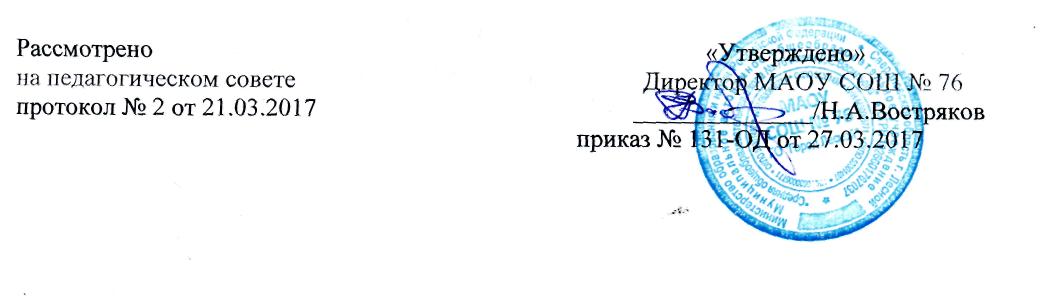 Положение о    формах, периодичности    и    порядке   текущего    контроля   успеваемости    и промежуточной      аттестации      обучающихся      в      Муниципальном      автономном общеобразовательном учреждении«Средняя общеобразовательная школа № 76 имени Д.Е.Васильева»1.   Общие положения1.1.	Настоящее «Положение о формах, периодичности и порядке текущего контроля успеваемости и промежуточной аттестации учащихся в Муниципальном автономном общеобразовательном учреждении «Средняя общеобразовательная школа № 76 имени Д.Е.Васильева» (далее - Положение) является локальным актом МАОУ СОШ № 76 (далее - Учреждение), регулирующим порядок, периодичность, систему оценок и формы проведения промежуточной аттестации обучающихся.1.2.	Настоящее Положение разработано в соответствии с нормативными правовыми
документами федерального уровня:Федеральным законом от 29.12.2012 № 273-ФЗ "Об образовании в Российской Федерации" (ст.58);Федеральным государственным образовательным стандартом начального общего образования (с изменениями и дополнениями), утв. приказом Минобрнауки России от 06.10.2009 № 373;Федеральным государственным образовательным стандартом основного общего образования (с изменениями и дополнениями), утв. приказом Минобрнауки России от 17.12.2010 № 1897;Федеральным государственным образовательным стандартом среднего (полного) общего образования, утв. приказом Минобрнауки России от 17.05.2012 № 413;Порядком организации и осуществления образовательной деятельности по основным общеобразовательным программам - образовательным программам начального общего, основного общего и среднего общего образования, утв. приказом Минобрнауки России от 30.08.2013 № 1015;Порядком организации и осуществления образовательной деятельности по дополнительным общеобразовательным программам, утв. приказом Минобрнауки России от 29.08.2013 № 1008;Порядком приема граждан на обучение по образовательным программам начального, основного и среднего общего образования в общеобразовательные учреждения, утв. приказом Минобрнауки России от 22.01.2014 года № 32;Положением о психолого-медико-педагогической комиссии, утв. приказом Минобрнауки России от 20.09.2013 № 1082;СанПиН 2.4.2.2821-10 "Санитарно-эпидемиологические требования к условиям и организации обучения в общеобразовательных учреждениях", утв. постановлением Главного государственного санитарного врача РФ от 29.12.2010 № 189;нормативными правовыми актами субъекта РФ - Свердловской области:законом Свердловской области от 15 июля 2013 г. n 78-оз "Об образовании в
Свердловской области" (принят Законодательным собранием Свердловской области
9 июля 2013 года);Государственной программой Свердловской области «Развитие системы образования в Свердловской области до 2020 года (Постановление Правительства Свердловской области от 21.10.2013 года № 1262-ПП);Постановлением Правительства Свердловской области от 27.12.2013 года №1669 -ПП «Об утверждении Порядка организации индивидуального отбора при приеме либо переводе в государственные образовательные организации Свердловской области и муниципальные образовательные организации для получения основного общего и среднего общего образования с углубленным изучением отдельных учебных предметов или для профильного обучения»;правоустанавливающими документами и локальными нормативными актами Учреждения: Уставом; Основными образовательными программами начального общего, основного общего, среднего общего образования.1.3.	Положение принимается педагогическим советом, имеющим право вносить в него свои изменения и дополнения и утверждается руководителем Учреждения.Освоение образовательной программы, в том числе отдельной части или всего объема учебного предмета, курса, дисциплины (модуля) образовательной программы, сопровождается текущим контролем успеваемости и промежуточной аттестацией обучающихся.Целью текущего контроля успеваемости и промежуточной аттестации являются:обеспечение социальной защиты обучающихся, соблюдения прав и свобод в части регламентации учебной загруженности в соответствии с санитарными правилами и нормами, уважение их личности и человеческого достоинства;установление фактического уровня освоения образовательной программы, в том числе отдельной части или всего объема учебного предмета, курса, дисциплины (модуля) образовательной программы;соотнесение установленного уровня с требованиями федерального государственного образовательного стандарта (далее - ФГОС), федерального компонента государственного образовательного стандарта, а также с требованиями углубленной подготовки по предметам естественнонаучного и технического профилей;контроль выполнения образовательных программ и календарно – тематического графика изучения учебных предметов, курсов, дисциплин (модуля) образовательной программы.1.6.	В соответствии с требованиями ФГОС начального общего, основного общего и среднего общего образования оценке подлежат как предметные, так и метапредметные и личностные результаты образования, которые оцениваются в соответствии с основной образовательной программой соответствующего уровня образования.1.7.	Текущий контроль успеваемости и промежуточную аттестацию обучающихся осуществляют педагогические работники в соответствии с должностными обязанностями и локальными нормативными актами Учреждения.1.8.	Текущий контроль успеваемости - это систематическая проверка учебных достижений обучающихся, которую проводят педагогические работники в ходе осуществления образовательной деятельности в соответствии с образовательными программами начального общего, основного общего и среднего общего образования. Проведение текущего контроля успеваемости направлено на обеспечение выстраивания образовательной деятельности максимально эффективным образом для достижения    результатов освоения основных общеобразовательных программ, предусмотренных ФГОС.1.9. Промежуточная аттестация – это установление уровня достижения результатов освоения учебных предметов, курсов, дисциплин (модулей), предусмотренных образовательными программами начального общего, основного общего и среднего общего образования.1.10. Промежуточная аттестация в Учреждении подразделяется на:годовую аттестацию – оценку качества усвоения обучающимися всего объёма содержания учебного предмета за учебный год;четвертную аттестацию – оценка качества усвоения обучающимися содержания какой-либо части (частей) темы (тем) конкретного учебного предмета по итогам учебного периода (четверти) на основании текущей аттестации;текущую аттестацию - оценку качества усвоения содержания компонентов какой - либочасти (темы) конкретного учебного предмета в процессе его изучения обучающимися по результатам проверки (проверок).1.11. Академическая задолженность – это неудовлетворительные результаты промежуточной аттестации по одному или нескольким учебным предметам, курсам, дисциплинам (модулям) образовательной программы или непрохождение промежуточной аттестации при отсутствии уважительных причин.1.12.	Условный перевод в следующий класс – это перевод обучающихся, не прошедших промежуточную аттестацию по уважительным причинам или имеющим академическую задолженность, с обязательной ликвидацией академической задолженности не более двух раз в сроки, определяемые школой, п пределах одного года с момента образования академической задолженности.2. Содержание, формы и порядок проведения текущего контроля успеваемости учащихся2.1. Текущему контролю успеваемости подлежат обучающиеся всех классов Учреждения. 2.2.Текущий контроль успеваемости обучающихся проводится в течение учебного периода (четверти, полугодия) в целях:- систематического контроля уровня достижения обучающимися результатов, предусмотренных образовательной программой;оценки соответствия результатов освоения образовательных программ требованиям ФГОС;проведения обучающимися самооценки, оценки его работы педагогическими работниками с целью возможного совершенствования образовательного процесса. Аттестация за учебную четверть и учебное полугодие – это оценка качества усвоения обучающимися содержания какой-либо части конкретного учебного предмета, курса по итогам определенного учебного периода на основании текущей успеваемости. Аттестация за учебную четверть проводится во 2-9-х классах, аттестация за полугодие – в 10-11-х классах.2.3.	Порядок, формы, периодичность, количество обязательных мероприятий при проведении текущего контроля успеваемости обучающихся по предмету, курсу, дисциплине (модулю) образовательной программы определяются учителем с учетом контингента учащихся, содержания учебного материала, используемых образовательных технологий и отражаются в рабочей программе, календарно-тематическом плане по предмету, курсу, дисциплине (модулю). Формами текущего контроля успеваемости могут быть – оценка устного ответа обучающегося, самостоятельной, практической или лабораторной работы, тематический зачет, письменная контрольная работа, тест, защита учебного проекта, творческая работа и другие формы.Учитель, осуществляющий текущий контроль успеваемости, в начале учебного года обязан довести до сведения обучающихся критерии оценивания в рамках текущего контроля успеваемости.Текущий контроль успеваемости может также осуществляться по инициативе администрации Учреждения. Административные контрольные работы по отдельным предметам учебного плана проводятся во 2-11 классах согласно плану–графику внутришкольного контроля, в особых случаях вне плана внутришкольного контроля (при наличии обращений родителей, предписаний контролирующих органов и низкого качества обучения по предмету). Проведение текущего контроля успеваемости со стороны администрации не отменяет текущего контроля успеваемости, осуществляемого учителем в рамках реализации календарно – тематического планирования.2.6.	Административный контроль в рамках текущего контроля успеваемости проводится в форме тестирования, административных контрольных работ, комплексных контрольных работ по метапредметным умениям.2.7.	Текущий контроль успеваемости обучающихся в 1-х классах в течение всего года и 2-х классов в течение первой четверти по иностранному языку осуществляется:без фиксации образовательных результатов в виде отметок по пятибалльной шкале и использует только положительную и не различаемую по уровням фиксацию;качественная оценка достигнутых результатов фиксируется в индивидуальных картах достижений, разработанных и утвержденных методическим объединением учителей начальных классов;в течение первого полугодия контрольные работы не проводятся.2.8.	Фиксация результатов текущего контроля успеваемости во 2 - 11 классах осуществляется по пятибалльной системе. Оценивание достижений обучающихся 2 – 11 классов, в рамках текущего контроля успеваемости и промежуточной аттестации осуществляется в отметках по пятибалльной шкале, кроме учебного модуля физической культуры «Танцевальная аэробика» (10-11 классы, девочки), «Подвижные игры» (1класс), ОРКСЭ (4 класс), которые оцениваются в системе «зачет» - «незачет»:«5» - отлично,«4» - хорошо,«3» - удовлетворительно,«2» - неудовлетворительно.2.9.	По курсу Основы религиозных культур и светской этики в 4-х классах ведется без отметочное оценивание учебных достижений. Формами предъявления результатов по курсу Основы религиозных культур и светской этики могут быть: проект, участие в празднике, конкурсе, выставке.2.10. Оценивание предметов (курсов) учебного плана, части формируемой участниками образовательной деятельности, могут осуществляться по системе без отметочного оценивания. Результаты освоения данных предметов (курсов) определяются в соответствии с
уровнем усвоения материала обучающимися («зачет», «незачет»).2.11. Региональные диагностические работы и репетиционные тестирования проводятся в полном соответствии с распорядительными документами Министерства общего и профессионального образования Свердловской области и с методическими рекомендациями ГАОУ ДПО «Институт развития образования».Итоговое сочинение (изложение) в 11 классе проводится в соответствии с техническим регламентом и рекомендациями по организации и проведению итогового сочинения (изложения), разработанными Федеральной службой по надзору в сфере образования и науки. Изложение вправе писать учащиеся с ограниченными возможностями здоровья и дети-инвалиды (при своевременном предъявлении документов). Сочинение (изложение) оценивается в соответствии с «Критериями оценивания итогового сочинения организациями, реализующими образовательные программы среднего общего образования», разработанными Федеральной службой по надзору в сфере образования и науки. Результатом итогового сочинения (изложения) является «зачет» или «незачет». В случае, если учащийся получил «незачет» за итоговое сочинение (изложение), он допускается повторно к проведению итогового сочинения (изложения) в дополнительные сроки, устанавливаемые Министерством общего и профессионального образования Свердловской области.Результаты текущего контроля фиксируются в классных журналах в бумажном и электронном видах, в дневниках обучающегося. Успеваемость обучающихся, обучающихся по индивидуальному учебному плану, подлежит текущему контролю с учетом особенностей освоения образовательной программы, предусмотренных   индивидуальным учебным планом.Обучающиеся, отнесенные по состоянию здоровья к подготовительной медицинской группе для занятий физической культурой, занимаются по программе физической культуры для основной группы с учетом некоторых ограничений в объеме и интенсивности физических нагрузок (в том числе временных).Обучающиеся, отнесенные по состоянию здоровья к специальной медицинской группе для занятий физической культурой, по учебному предмету «Физическая культура» занимаются одновременно с обучающимися класса в соответствии с расписанием. Занятия для данной категории обучающихся отличаются объемом и структурой физической нагрузки, а также требованиями к уровню освоения учебного материала. Текущие, четвертные (полугодовые), годовые отметки выставляются с учетом теоретических и практических знаний, а также с учетом динамики физической подготовленности и прилежания.Обучающиеся, освобожденные от физической культуры по состоянию здоровья на длительный период (четверть или более) на основании справки из медицинского учреждения, не выполняют практическую часть образовательной программы по физической культуре, изучение теоретической части программы является обязательной. В классный журнал «н» не пишется, выставляются отметки за теоретические знания по предмету. Контроль за освоением теоретической части программного материала осуществляется не реже 3 раз в четверть следующими формами: 2 -7 классы – устное сообщение, собеседование по темам, тест, письменный ответ на вопросы, мультимедийная презентация; 8-11 классы – реферат (1 раз в четверть), тесты. Обучающиеся присутствуют на уроках физической культуры вместе с коллективом класса с целью изучения теоретической части программного материала.Обучающиеся, освобожденные от физической культуры на короткий период, 10 -14 дней, (после болезни или иные причины, подтвержденные документально), присутствуют на уроке физической культуры, при этом освобождаются от практической части образовательной программы по данному предмету с обязательным изучением теоретической части программы, в классный журнал «н» не пишется, выставляются отметки за теоретические знания по предмету. Контроль за освоением теоретической части программного материала осуществляется следующими формами: устное сообщение, собеседование по темам, тест, письменный ответ на вопросы, мультимедийная презентация. При проведении уроков физической культуры на открытом воздухе, учащиеся. Обучающиеся присутствуют на уроках физической культуры вместе с коллективом класса с целью изучения теоретической части программного материала..В случае длительного отсутствия обучающихся (временно находившихся в санаторных, медицинских организациях (иных организациях, не имеющих лицензию на право осуществления образовательной деятельности)) на основании заявления родителей (законных представителей), копии санаторной путевки, справки медицинского учреждения иного другого документа, подтверждающего причину отсутствия обучающегося, директором Учреждения издается приказ. Обучающиеся, временно обучающиеся в санаторных школах, реабилитационных общеобразовательных учреждениях, в иных организациях, аттестуются на основе итогов их аттестации в этих организациях, по представленному ими документу, заверенному печатью организации. В случае отсутствия текущих отметок вопрос об их аттестации решается в индивидуальном порядке (составление индивидуальной образовательной траектории).2.20. Текущий контроль успеваемости обучающихся, пропустивших занятия по неуважительной причине, в том числе по инициативе родителей (совместное пребывание в отпуске во время учебного года и другое) осуществляется в индивидуальном порядке (составление индивидуальной образовательной траектории) в соответствии со сроками, установленными приказом директора Учреждения. Ответственность за прохождение текущей аттестации в установленные сроки несут родители (законные представители).2.21. Последствия получения неудовлетворительного результата текущего контроля успеваемости определяются педагогическим работником в соответствии с образовательной программой, и могут включать в себя проведение дополнительной работы с обучающимися, индивидуализацию содержания образовательной деятельности обучающегося, иную корректировку образовательной деятельности в отношении обучающегося. Педагогические работники Учреждения доводят до сведения родителей (законных представителей) результаты текущего контроля успеваемости обучающихся посредством заполнения предусмотренных Учреждением документов, в том числе в электронной форме. По запросу родителей (законных представителей) педагогические работники обязаны прокомментировать образовательные дефициты обучающихся, выявленные в ходе текущего контроля успеваемости, в устной форме.Классные руководители доводят до сведения родителей (законных представителей) результаты аттестации за четверть (1-9 классы), полугодие (10-11 классы) путём выставления отметок в дневник обучающегося, в том числе и в электронный дневник. В случае неудовлетворительных результатов аттестации уведомление родителей (законных представителей) обучающихся осуществляется в письменной форме под роспись с указанием даты ознакомления. Копия письменного сообщения хранится в личном деле обучающегося.Отметка обучающихся за четверть или полугодие выставляется на основе результатов письменных работ и устных ответов, обучающихся и с учетом их фактических знаний, умений и навыков, с учетом преобладающей роли письменных работ (средняя арифметическая отметка в ИС «Сетевой город» не является отметкой за четверть/полугодие). Отметка за четверть во 2-9 классах выставляется при наличии 3-х и более текущих отметок при нагрузке 1 час в неделю. Отметки за полугодие в 10-11 классах выставляются при наличии 5-ти и более текущих отметок при нагрузке 1 час в неделю.При пропуске обучающимся по уважительной причине более половины учебного времени, отводимого на изучение предмета, при отсутствии минимального количества отметок для аттестации за четверть во 2-9 классах, полугодие – в 10-11 классах обучающийся не аттестуется. В классный журнал в соответствующей графе ставится «н/а».2.26. Обучающийся по данному предмету, имеет право сдать пропущенный материал учителю в каникулярное время и пройти четвертную аттестацию. В этом случае обучающиеся или их родители (законные представители) в письменной форме информируют администрацию школы о желании пройти четвертную аттестацию не позднее, чем за неделю до начала каникул. Заместитель директора по УВР составляет график зачётных мероприятий в каникулярное время. Результаты зачётов по предмету (предметам) выставляются в классный журнал, и проводится аттестация данных обучающихся.3. Содержание, формы и порядок проведения промежуточной аттестации3.1.	Целями проведения промежуточной аттестации являются:-	объективное установление фактического уровня освоения образовательной программы и достижения результатов освоения образовательной программы;-	оценка достижений конкретного обучающегося, позволяющая выявить пробелы в освоении им образовательной программы и учитывать индивидуальные потребности обучающегося в осуществлении образовательной деятельности;-	оценка динамики индивидуальных образовательных достижений, продвижения в достижении планируемых результатов освоения образовательной программы.Промежуточная аттестация в Учреждении проводится на основе принципов объективности. Оценка результатов освоения обучающимися образовательных программ осуществляется в зависимости от достигнутых обучающимися результатов и не может быть поставлена в зависимость от формы получения образования, формы обучения, факта пользования платными дополнительными образовательными услугами и иных подобных обстоятельств.Промежуточная аттестация проводится, начиная со второго класса.Промежуточная аттестация проводится по всем учебным предметам, курсам, дисциплинам (модулям) обязательной части учебного плана Учреждения.Промежуточная аттестация учащихся включает:- выставление годовых отметок по учебному предмету, курсу, дисциплине (модулю) как среднее арифметическое отметок за четверти (2-9 классы) и полугодия (10-11 классы) с использованием законов математического округления. Перечень учебных предметов, курсов, дисциплин (модулей) ежегодно определяется в пояснительной записке к учебному плану Учреждения; - годовой итоговый контроль в соответствии с п. 3.6. во 2 - 11 классах;индивидуальный проект в 10-11-х классах.К промежуточной аттестации по учебным предметам, курсам, дисциплинам (модулям) допускаются все обучающиеся, независимо от результатов, выраженных в отметках.В отношении обучающихся, осваивающих основную образовательную программу индивидуально на дому, промежуточная аттестация по предметам учебного плана начального, основного, среднего образования может основываться на результатах текущего контроля успеваемости, при условии, что по всем учебным предметам, курсам, дисциплинам (модулям) учебного плана они имеют положительные результаты текущего контроля.Перечень форм промежуточной аттестации по каждому учебному предмету, курсу, дисциплине (модулю) определяется учебным планом на учебный год. Сроки проведения промежуточной аттестации определяются годовым календарным учебным графиком и доводятся до сведения всех участников образовательных отношений не позднее 01 октября текущего учебного года.3.6. Промежуточная аттестация учащихся по решению школьного методического объединения учителей-предметников может проводиться в форме:     комплексной контрольной работы;контрольной работы;диагностической контрольной работы;письменных и устных зачетов (смотр знаний по предмету);тестирования;контрольного диктанта с грамматическим заданием;контрольного списывания; сочинения; изложения;защиты индивидуального/группового проекта; практической работы; защиты творческой работы; защиты реферата; проверки техники чтения; собеседования;  сдачи норм ГТО и другие. Для проведения промежуточной аттестации по учебному предмету, курсу, дисциплине (модулю) используются контрольно-измерительные материалы стандартизированной формы, в том числе работы телекоммуникационной системы СтатГрад, а также задания, разработанные педагогическими работниками Учреждения, согласованные с методическим объединением по предмету, утвержденные приказом директора Учреждения. Годовую промежуточную аттестацию проходят все обучающиеся 2-8 и 10 классов. Промежуточная аттестация обучающихся за год может проводиться письменно, устно, в других формах. Предметами для годового промежуточного контроля знаний обучающихся 2-4 кл являются: русский язык, математика, литературное чтение, 5-6 классов являются: русский язык и математика, в 7 классах русский язык и математика (алгебра, геометрия), в 8 классах русский язык и математика (алгебра, геометрия) и один предмет по выбору обучающихся в рамках учебного плана текущего года, в 10 классах русский язык и математика и один профильный предмет по выбору обучающихся в рамках учебного плана текущего года. Годовая промежуточная аттестация обучающихся 1-го класса проводится на основе контрольных диагностических работ.Содержание промежуточной аттестации по учебному предмету, курсу, дисциплине (модулю) должно соответствовать требованиям федеральных государственных образовательных стандартов общего образования, учебным программам, календарно-тематическому планированию учителя - предметника.Для обучающихся, обучающихся по индивидуальному учебному плану, сроки и порядок проведения промежуточной аттестации определяется индивидуальным учебным планом.Информация о проведении годовой промежуточной аттестации (перечень учебных предметов, курсов, дисциплин (модулей), форма, сроки и порядок проведения)доводится до обучающихся и их родителей (законных представителей) не позднее, чем за 1 месяц до начала аттестации. Промежуточная аттестация обучающихся должна быть завершена не позднее 3-х дней до окончания учебного года.Итоги годовой промежуточной аттестации оцениваются количественно по пятибалльной системе.Результаты по учебным предметам, курсам, дисциплинам (модулям) за учебный год фиксируются в классном журнале как на бумажном, так электронном носителе:2-8 класс-	первая отметка: за 4 четверть,вторая отметка: за промежуточную аттестацию,третья отметка: за учебный год.9 класс-	первая отметка: за 4 четверть,вторая отметка: за учебный год,третья отметка: за экзамен (русский язык, математика, два предмета по выбору), - четвертая отметка: итоговая10 класс-	первая отметка: за 2 полугодие,вторая отметка: за промежуточную аттестацию,третья отметка: за учебный год.11 класс-	первая отметка: за 2 полугодие,вторая отметка: за 1 полугодие,третья отметка: за год, - четвертая отметка: за 1 полугодие 10 кл.,- пятая отметка: за 2 полугодие 10 кл.,-шестая отметка: за год 10 кл.,- седьмая отметка: итоговая,- восьмая отметка: экзаменационный балл (русский язык, математика).3.15. Итоговая отметка за учебный год по учебному предмету, курсу, дисциплине
(модулю) совпадает с годовой отметкой. Годовая отметка определяется как среднее
арифметическое отметок за учебные четверти (полугодия) и отметки за
годовую промежуточную аттестацию (при положительном результате: отметки «5», «4», «3») с использованием законов математического округления. Итоговые отметки являются основанием для перевода обучающихся в следующий класс или для допуска к
государственной итоговой аттестации. В личное дело учащегося классным
руководителем переносится из классного журнала итоговая отметка по каждому
учебному предмету, курсу, дисциплине (модулю).3.16.	Письменные работы годовой промежуточной аттестации обучающихся хранятся педагогическими работниками, проводившими аттестацию, до начала следующего учебного года.3.17. От годовой промежуточной аттестации на основании справок из медицинских учреждений освобождаются дети-инвалиды.3.18. На основании решения педагогического совета Учреждения могут быть освобождены от годовой аттестации обучающиеся:- имеющие отличные отметки за год по всем предметам, изучаемым в данном учебном году;- пропустившие по уважительным причинам более половины учебного времени;- выезжающие на учебно-тренировочные сборы кандидатов в сборные команды на олимпиады школьников, на российские или международные спортивные соревнования, конкурсы, смотры, олимпиады и тренировочные сборы;- отъезжающие на постоянное место жительства за рубеж.3.19. В особых случаях обучающиеся могут быть освобождены от промежуточной аттестации:- по состоянию здоровья;- в связи с пребыванием в оздоровительных образовательных учреждениях санаторного типа для детей, нуждающихся в длительном лечении;- в связи с нахождением в лечебно-профилактических учреждениях более 4-х месяцев.3.20. Список обучающихся, освобожденных от годовой аттестации, утверждается приказом директора школы.Классные руководители доводят до сведения родителей (законных представителей) информацию о результатах промежуточной аттестации путём заполнения дневников учащихся, в том числе электронных дневников. В случае неудовлетворительных результатов промежуточной аттестации (отметка «2») классные руководители уведомляют родителей (законных представителей) обучающихся в письменной форме под роспись с указанием даты ознакомления. Копия письменного сообщения хранится в личном деле обучающихся. Итоги промежуточной аттестации обсуждаются на заседаниях методических объединений по предметам, педагогическом совете Учреждения.4.     Порядок перевода учащихся в следующий класс4.1.	Обучающиеся, успешно освоившие в полном объеме образовательные программы по учебным предметам, курсам, дисциплинам (модулям) учебного плана, переводятся в следующий класс.4.2.	Неудовлетворительные результаты промежуточной аттестации по одному или нескольким    учебным предметам, курсам, дисциплинам (модулям) образовательной программы или не прохождение промежуточной аттестации при отсутствии уважительных причин признаются академической задолженностью.4.3.	В случае академической задолженности классный руководитель письменно информирует родителей (законных представителей) обучающегося о сроках и формах ликвидации задолженности. Уведомление с подписью родителей (законных представителей) хранится в личном деле обучающегося.4.4.	Обучающиеся обязаны ликвидировать академическую задолженность.4.5.	Учреждение создает условия обучающимся для ликвидации академической задолженности и обеспечивает контроль за своевременностью ее ликвидации.Обучающиеся, имеющие академическую задолженность, вправе пройти промежуточную аттестацию по соответствующему учебному предмету, курсу, дисциплине (модулю) не более двух раз в сроки, определенные приказом директора Учреждения в пределах одного года с момента образования академической задолженности. Срок ликвидации академической задолженности определяется с момента ее образования. В указанный период не включается время болезни обучающегося.Учреждение обязано создать условия обучающимся для ликвидации этой задолженности и обеспечить контроль за своевременностью ее ликвидации.Для проведения промежуточной аттестации во второй раз Учреждением создается комиссия:- комиссия формируется по предметному принципу;- состав предметной комиссии определяется директором Учреждения в количестве не менее 3-х человек;- состав комиссии утверждается приказом директора Учреждения. Решение   предметной комиссии оформляется протоколом приема промежуточной аттестации учащихся по учебному предмету, курсу, дисциплине (модулю).Не допускается взимание платы с обучающегося за прохождение промежуточной аттестации.Обучающиеся, не прошедшие промежуточную аттестацию по уважительным причинам или имеющие академическую задолженность, переводятся в следующий класс условно.Обучающиеся, не ликвидировавшие академическую задолженность, в установленные сроки с момента ее образования, по усмотрению родителей (законных представителей) оставляются на повторное обучение или продолжают получать образование в иных формах, определенных уставом Учреждения. Учреждение информирует родителей (законных представителей) обучающихся о необходимости принятия решения об организации дальнейшего обучения учащегося в письменной форме.Обучающиеся могут быть оставлены на повторное обучение по заявлению родителей (законных представителей) только при условии наличия не ликвидированных в установленные сроки академических задолженностей, а не на основании:мнения родителей (законных представителей) о том, что ребенок не освоил программу обучения по учебному предмету, курсу, дисциплине (модулю)/части образовательной программы/образовательной программы по причине большого числа пропусков уроков/дней;пропуска уроков/дней по уважительной и неуважительной причине.4.13.	При участии в промежуточной аттестации обучающиеся имеют право:пройти промежуточную аттестацию по соответствующим учебным предметам, курсам, дисциплинам (модулям) не более двух раз в пределах одного года с момента образования академической задолженности, не включая время болезни обучающегося и (или) иных уважительных причин;получать консультации по учебным предметам, курсам, дисциплинам (модулям);-	получать информацию о сроках и датах работы комиссий по сдаче академических
задолженностей.4.14.	Учреждение   при организации и проведении промежуточной аттестации обучающихся обязано:создать условия обучающимся для ликвидации академических задолженностей;обеспечить контроль за своевременностью ликвидации академических задолженностей;создать комиссию для проведения сдачи академических задолженностей (промежуточной аттестации обучающихся во второй раз).4.15.	Родители (законные представители) обучающихся обязаны:-	создать условия обучающемуся для ликвидации академической задолженности;-	обеспечить контроль за своевременностью ликвидации обучающимся академической задолженности;-	нести ответственность за ликвидацию обучающимися академической задолженности в сроки, установленные Учреждением.4.16.	Все обучающиеся первых классов переводятся во второй класс. По заявлению родителей (законных представителей) может осуществляться:-	повторное обучение в 1 классе, если ребенок не достиг 8-летнего возраста;-	родители (законные представители) имеют право обратиться в медико-педагогическую комиссию для определения форм и способов обучения данного ученика по адаптированным образовательным программам.4.17. Обучающиеся, не освоившие образовательную программу предыдущего уровня, не переводятся на следующий уровень общего образования.4.18.	Заявления обучающихся и их родителей (законных представителей), не согласных с результатами промежуточной аттестации по учебному предмету, курсу, дисциплине (модулю) рассматриваются в установленном порядке конфликтной комиссией Учреждения. Для пересмотра отметки на основании письменного заявления родителей (законных представителей) приказом директора Учреждения создается комиссия из трех
человек из числа педагогических работников Учреждения, которая в форме, определенной п. 3.6. настоящего Положения, определяет соответствие отметки по учебному предмету, курсу, дисциплине (модулю) фактическому уровню достижения результата. Решение комиссии оформляется протоколом и является окончательным.Прием (перевод) обучающихся в классы профильного обучения регламентируется Положение о классах профильного обучения в муниципальном автономном общеобразовательном учреждении «Средняя общеобразовательная школа № 76 имени Д. Е. Васильева».Учреждение оставляет за собой право установления особенностей сроков и порядка проведения промежуточной аттестации по заявлению обучающихся (их законных представителей для следующих категорий:обучающихся, выезжающих на учебно-тренировочные сборы, на олимпиады школьников, на российские или международные спортивные соревнования, конкурсы, смотры, олимпиады и тренировочные сборы и иные подобные мероприятия;обучающихся, отъезжающих на постоянное место жительства за рубеж;для иных обучающихся по решению педагогического совета5. Права и обязанности участников процесса промежуточной аттестации5.1.Участниками процесса аттестации считаются: обучающийся и учитель, преподающий предмет в классе, руководитель Учреждения. Права обучающегося представляют его родители (законные представители).5.2.Учитель, осуществляющий текущий контроль успеваемости и промежуточную аттестацию обучающихся, имеет право:- разрабатывать материалы для всех форм текущего контроля успеваемости и промежуточной аттестации, обучающихся за текущий учебный год;- проводить процедуру аттестации и оценивать качество усвоения обучающимися содержания учебных программ, соответствие уровня подготовки обучающихся требованиям государственного образовательного стандарта.